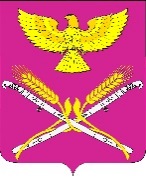 АДМИНИСТРАЦИЯ НОВОПЕТРОВСКОГО СЕЛЬСКОГО ПОСЕЛЕНИЯПАВЛОВСКОГО РАЙОНАРАСПОРЯЖЕНИЕот  12.12.2019                                                                                          № 65-р станица Новопетровская           О назначении ответственного лица администрации Новопетровского                               сельского поселения Павловского района	В соответствии с Федеральным законом от 6 октября 2003 года № 131-ФЗ «Об общих принципах организации местного самоуправления в Российской Федерации», постановлением главы (губернатора) Краснодарского края от 07 апреля 2014 года № 300 «Об утверждении Порядка регулирования численности безнадзорных животных на территории Краснодарского края»:1. Назначить ответственным по отлову безнадзорных животных на территории Новопетровского сельского поселения Чернышову Светлану Сергеевну специалиста 1 категории администрации Новопетровского сельского поселения Павловского района.2. Контроль за исполнением настоящего распоряжения оставляю за собой.3. Распоряжение вступает в силу со дня его подписания.Глава Новопетровского сельскогопоселения Павловского района                                                Е.А.Бессонов      